 Форма МО РС(Я)  № 17Муниципальное бюджетное общеобразовательное учреждение«Верхневилюйская средняя общеобразовательная  школа №4 имени Д.С. Спиридонова» муниципального района «Верхневилюйский улус (район)»  Республики Саха (Якутия)           ОГРН 1021400590914                                                                            Руководитель:  Кынатов Ю.В.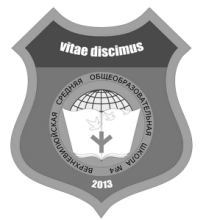            ИНН 1407004522 КПП 140701001                                                       678230, Верхневилюйский улус,           Р/с 40701810798051000103                                                                   с. Андреевский, ул. М. Потаповой, д.9           БИК 049805001                                                                                      Тел/факс: 8 (41133) 4-15-95           Отделение НБ Респ. Саха (Якутия)                                                      E-mail: vervilnosh@mail.ru           г. Якутск                                                                                                  Сайт: vvsosh4.jimdo.comОтчёт сдан  в  МКУ  УО  2 июня 2021 года  Информация по начальному образованию ВЕРХНЕВИЛЮЙСКОГО улуса за 2020 – 2021уч.г.МБОУ- Верхневилюйская средняя общеобразовательная школа №4 им. Д.С. Спиридонова.Директор Кынатов Юрий ВасильевичКол-во учеников начальных классов:УМК и программы и в  начальных  классах   (конкретно в  каких  классах с  указанием ФИО  учителей)«Школа России» (Александрова С.Я – 1«а», Васильева Л.А. -1 «б»,Алексеева А.М. – 2 «а»,  Иванова Н.Н – 2 «б»,Жендринская Н.В.-  3 «а», Ноттосова В.В.-3 «б» класс,  Корякина А.А-4«а», Архипова Н.Н – 4«б».  )                Коррекционное  обучение:Учебно – методическое  обеспечение  (недостающие):               на 2020-21  уч.г.                    нет Информационно-методическое условие  ( что  приобретено в этом уч.году):Заведующая библиотекой:                                                            /Александрова Р.В./             Материально-техническое  условие (оснащение, приобретение  в этом учебном  году):         В 3 «б» классе установили новый монитор.Учебные планы, по которым работают начальные классы       ФГОС (4 вариант)        учеников __202  классов   8         Индивидуальные УП   (домашнее обучение)     учеников-1  ( 4 «б» кл.)   Докторова  Рада        4 «б» класс – уч. . высшей категории  Борисова В.А.5.   Изучение иностранного языка в начальной школе   по УП:  английский:      классов   6   учеников   153_  немецкий:         классов   __0___  учащихся   _0_____   французский:     классов ___0___учеников____0_   Изучение иностранного языка в начальной школе   вне УП  вне УП – кружки, факультативы ____4___ (или  платно за счет родителей)___0_____;   6.  Изучаемые дополнительные предметы ( классов, учащихся):Педагог прошедший курсы  для ведения  нового предмета «Основы светской этики», «Основы  мировых  религий» и т. д  7. Охвачено кружками    202  ученика; спортивными секциями   109  учеников.7.1.Внеурочная  деятельность8.  Показатели успеваемости и качества за 2020 -21 учебный год  (без  1-го  класса):8.1.8.2.    Итоги ВПР:                                   По русскому языку в 4 классах.                                                 По математике в 4 классах.По окружающему миру в 4 классах9. Итоги  обученности  в  1  классе:(По  итогам  контрольных  срезов  классных руководителей в  течении второго полугодия ) по русскому языку:  100 %   успеваемость,            всего  учеников – 49 , выпол-47 70   %   качества,  из  них  на  «4»  и  «5»- 33уч.По якутскому языку:100% успеваемость,    всего учеников -  49,  вып-4774% качества, из них на «4» и «5» -   35учПо математике:100% успеваемость,    всего учеников -  49, вып-4785% качества, из них на «4» и «5» -   40уч.10. Оставлено на повторное обучение:  Оставлен на второй год Антипин Альберт ученик 1 «б» класса (учитель Васильева Л.А.)по заявлению родителя и по решению педагогической комиссии.11. Выбыли из начальной школы ( отсев, т.е.  бросили   обучение )_0____12. Данные об учителях:      Всего учителей начальных классов ( по  основным  предметам):     8         Из  них: образование    высшее:     _8_     Обучаются  заочно в  ВУЗа-х _0_      дистанционно  в  ВУЗах:      0   _13. Аттестация:Наличие  квалификации учителей начальных классов на  конец  2020 -2021 уч  года:Высшая категория__7__(100%)1 категория___12  категория __0_Из  них  потвердили  свою  квалификацию  в  2020-2021 учебном  году  -1На  высшую_1_Иванова Наталья НиколаевнаПервую____________________________Соответствие _______________________13.1. Аттестуемые  учителя  в  2021-2022уч  году:  14.   Какие  работы  печатались  в  СМИ  республиканского  и  федерального  уровня,  издавались  методички  за последние 2 года  (2019-2021гг) :15. Учителя  начальных  классовИмеют звания:Почетный работник РФБорисова Валентина Андреевна     -   2011г.Данилова Тамара Афанасьевна  - 2013г.Васильева Лидия Алексеевна- 2017гАлексеева Альбина Макаровна-2020гЖендринская Надежда Васильевна -2020г  Отличник образования РС(Я):Борисова Валентина Андреевна  -1997г.Александрова Мария Тимофеевна -2004г. Васильева Лидия Алексеевна – 2006г.Иванова Наталья Николаевна    - 2007г.Жендринская Надежда Васильевна – 2012г.Ноттосова Валентина Владимировна – 2012г.Алексеева Альбина Макаровна- 2013г.Корякина Аяна Афанасьевна- 2018гИмеют  грамоты МО и науки  РФ: Александрова Мария Тимофеевна – 2005г.Алексеева Альбина Макаровна -2011г.Васильева Лидия Алексеевна – 2012г.Имеют  грамоты МО РС (Я):Александрова Сардана ЯковлевнаАлександрова Мария ТимофеевнаАлексеева Альбина МакаровнаИванова Наталья НиколаевнаБорисова Валентина АндреевнаНоттосова Валентина ВладимировнаЖендринская Надежда ВасильевнаКорякина Аяна АфанасьевнаАрхипова Надежда АскалоновнаИмеют  другие  знаки  поощрения  и  звания:Грант МО РС(Я):Алексеева Альбина Макаровна – 2009г.Корякина Аяна Афанасьевна – 2011г.Иванова Наталья Николаевна -2013г.Васильева Лидия Алексеевна- 2014гАрхипова Надежда Аскалоновна- 2017г Грант «Лучший  учитель»  Верхневилюйского  района:Васильева Лидия Алексеевна  -  2010Иванова Наталья Николаевна  -  2010Знак «Учитель учителей  РС(Я)»:Борисова Валентина Андреевна  -2005г.Александрова Мария Тимофеевна-2014г Знак ИПК  «Учитель ХХI века»:Алексеева Альбина Макаровна  -2006г.Благодарность Вице Президента РС (Я):Иванова Наталья Николаевна -2015г.16.Качество  и  успеваемость по  каждому  учителю  нач/кл  за  последние  три  года:17. Курсы  за  последние 3 года  (по которым  получено  удостоверение ИРОиПК, АПКРО)2018-2019 учебный год:2019-2020 учебный год:В МО начальных классов в 2019-2020 учебном году прошли курсы повышения квалификации:2020-2021 учебный год:В МО начальных классов в 2020-2021 учебном году прошли курсы повышения квалификации:18.  Данные  по  информатизации учителей, работающих в начальном звене:- Количество  учителей,  владеющих  компьютером (на  уровне  пользователя) …..18- Количество учителей, использующих ИКТ на  урока……………………………….18- Количество учителей,  имеющих свои авторские электронные  пособия…………9- количество  учителей, имеющих  компьютер дома:………………………………...18- количество  учителей,   прошедших  дистанционное (краткосрочное)  обучение   ….1819. Дистанционные  олимпиады  и викторины  этого года,  в  которых  приняли  участие  ваши  ученики:20.  Какие  семинары  (школьные,  кустовые,  улусные), открытые  занятия,  мастер  классы  проведены  вашим  МО  начальных  классов  в  этом  2019-2020учебном  году, какие  запланированы  на 2020-2021 учебном  году на  улусном,  кустовом уровне.Проведение улусных, региональных, республиканских семинаров и других мероприятий на базе МБОУ СОШ№ 4 в 2019-2020 учебном годуОткрытые мероприятия, мастер-классы, открытые уроки учителей Участие в семинарах. 21. Являетесь  ли    Экспериментальной     площадкой:      улусного статуса,  тема: ………нет……………………………………………………………..     республиканского статуса,   тема:…………нет…………………………………………………..     федерального  статуса,  тема…………нет………………………………………………………..22. Количество первоклассников, предстоящего 2020-2021  учебного года: *  классов     2   учащихся    _48   УМК  «Школа России»  учитель: Корякина Аяна Афанасьевна   категория – высшая,  образование – высшее, пед.стаж – 27УМК «Школа России»  учитель: Архипова Надежда Аскалоновна,     категория – высшая,  образование  - высшее,   пед.стаж – 2323. Тема,  над  которой  работает школа, метод  объединение начальных  классов:Тема школы:«Повышения  профессиональной компетентности педагогов, как  основа повышения качества образования и воспитания»Тема МО: « Развитие профессиональной компетентности и творческого потенциала педагога в процессе личностно-ориентированного обучения и воспитания младшего школьника в рамках ФГОС НОО второго поколения»24.   Достижения  Ваших педагогов  и  обучающихся  в этом  учебном  году: призовые  места  в олимпиадах,  конкурсах  и  т.д.                              Достижения учащихся МБОУ “”Верхневилюйская СОШ № 4 им.Д.С.Спиридонова” за 2020-2021 учебный годУлусныйРегиональный уровеньРеспубликанский уровень                                                             Всероссийский уровень Международный уровеньДостижение команды начальных классов Достижения Учителей МО                      Исполнитель:…………………………/Н.В. Жендринская./ Начальная ОШ- д/садОсновная ОШСредняя ОШ  …………………классов…………учеников…………..нач. классов…………..учеников…………8……нач. классов……… 202………учениковВ школеС  русским яз-м обученияС якутским  яз-м обученияЯзыком МНСклассов8учащихся202классовУчеников00№       НаименованиеКлассКоличествоСумма1Матвеев А.П Физическая культура “Просвещение”330134702Матвеев А.П Физическая культура “Просвещение”430134703ШемшуринаА.И  ОРКи СЭ430181604Комарова Ю.А.Английский язык23024510всего69600КлассовУчениковОБЖВалеологияЭкологияЭкономикаИнформатика/ комп. рамм-стьРитмикаСветская этика253ДругиеФИО педагогаОсновной  предметКурсы,  где,  когдаФедорова Мария НиколаевнаАлександрова Сардана ЯковлевнаИванова Наталья НиколаевнаУчитель КНРС(Я)Учитель начальных классовУчитель начальных классовИРО и ПК, г. Якутск, январь2012г.ИРО и ПК, г. Якутск, август2012г.Направления КлассНазвание  учебного курсаФИО учителя спортивно-оздоровительное2а.3а 3б2б2а, 2б,4б3а,.4а,4б4аПодвижные игрыПланета ЗдоровьяПодвижные игрыХабылык, хаамыскаХамсаныылаах оонньууЕвсеев В.ЕИванова Н.Н.Васильев В.ВАкимова Р.Н.Николаев Т.Н.духовно-нравственное2б2б3а4б  Ийэ тылы байытыыЧөл буолуу кистэлэҥэСөптөөх сиэрТулалыыр эйгэИванова Н.НИванова НН Жендринская НВ Архипова НАобщеинтеллектуальное4а4а1а1а1а1б1б1б2а2а2б3б3а3а4а4б4бЗанимательная грамматикаЗанимательная математикаКыра сулусчааннар„Мындыр оскуолата“„Умсугутар сурук“Умсугутар ахсаан “Оонньуу-оонньуу үөрэнэбит”Саҥаны сайыннарыыУмсугутар ахсаанУмсугутар сурукУмсугутар ахсаан„Аангылыйа тылын оонньуута“Умсугутар ахсаанУмсугутар сурук „Үктэлтэн үктэлгэ“Саҥа сатабылаУмсугутар ахсаанКорякина А.А.Корякина А.А.Абрамова Е.ААлександрова СЯАлександрова СЯ Васильева ЛААбрамова ЕА Васильева Л.А. Алексеева АМ Алексеева АМ Иванова НН Абрамова ЕА Жендринская НВ Жендринская НВ Абрамова ЕА Архипова НА Архипова НА социальное2-41а4а,4б«Тыллыы»-клуб юных корреспондентов„Кумааҕынан оҥоһук“Көтөр эттиктэрДанилова Т.А.Александрова СЯ Борисов ИИобщекультурное1а,2а,3а,4а1а, 1б, 2б, 3а,3б,2а4а3а4аҮҥкүүОлонхо тылыгар үөрэтии Тойук, оһуохай, олоҥхоХомусХорЫрыаСвинобоева СССеменова В.В.Семенова ВВ.Семенова В.В.Федорова ЗВ Федорова ЗВ  «Школа России»  «Школа России»  «Школа России»  «Школа России»  «Школа России»предметыКолучНа4,5Неусп%усп%качМатематика153133010087Русский язык153120010078Русское чтение153144010094Якутский язык153124010081Якутское чтение153144010094Окружающий мир153147010096Классы  2 класс(46 учащихся)3 класс (54 учащихся)4 класс (53учащихся)Успеваемость100%100%100%Качество 79%72%68%Всего учеников (без   1-го класса)…153… Из  них  на «4»  и «5»……111… ……..Не успевают…………нет……………Итоговая  усп.  По  нач.  Кл.(без 1-го  класса )…69…….% качества…100……% успеваемостиКлассУчитель«5»«4»«3»«2»Усп.Качество4аКорякина А. А5135-100%78%4бАрхипова Н.А2147-100%69,5%Итого72712-100%73,5%КлассУчитель«5»«4»«3»«2»Успев.Качество4 аКорякина А.А2149-100%          64%4 бАрхипова Н.А4138-100%68%Итого 62717-100%66%КлассУчитель«5»«4»«3»«2»Успев.Качество4 аКорякина А.А714--100%          100%4 бАрхипова Н.А120--100%100%Итого     834--100%100%1 – 4      Школа России1  класс12  класс03  класс04  класс0№ФИОНа  какую категориюПовышение / подтверждение1Корякина Аяна Афанасьевнавысшуюподтверждение2Алексеева Альбина МакаровнавысшуюподтверждениеФИО  учителяНазвание  статьи,  работыНазвание  издания№ издания,  годИванова Н.Н.1.Статья «Выразительное чтение как фактор развития познавательных, творческих, коммуникативных способностей младших школьников».Сборник материалов республиканской НПК «Реализация ФГОС в начальной школе: инновационные подходы к организации образовательного процесса»,  28 марта 2019г. 28 марта 2019г. Г.Якутск, - киров: изд –во МЦИТО, 2019г. – 1 электрон. Опт.диск. (СД – R)Иванова Н.Н.3.«Развитие устной связной речи младших школьников в процессе проектной деятельности»Журнал «ПроблемыСовременного пед.образования»№63-1   2019гг.Якутск.Николаева Валентина ИвановнаСтатья « Стажировка в Петербурге»Журнал «Вестник»Клуба « Учитель года РС(Я) №1  2020г№ФИО2018-2019г2018-2019г2018-2019г2019-2020г2019-2020г2019-2020г2020-2021г2020-2021г2020-2021г№ФИОклассусп.качклассУсп.качклассуспкач1Алексеева Альбина Макаровна4100771100-2100732Иванова Наталья Николаевна4100651100-2100853Жендринская Надежда Васильевна1100-2100773100814Ноттосова ВалентинаВладимировна1100-2100633100635Архипова Надежда Аскалоновна  2100553100594100676Корякина Аяна Афанасьевна2100693100724100697Васильева Лидия Алексеевна3100644100621100-8Николаева Валентина Ивановна310060410056---Александрова Сардана Яковлевна ------1100-ФИОДата№ уд                                     Тема,   форма курсовМесто  проведенияКто  проводилЖендринская Н В.10.01.19г«Аттестация пед.работников и проф.стандарт- новые подходы» - 24чИРО и ПК от 17.01.19гАлександрова С.Я10.01.19г16-17.04.19г«Аттестация пед.работников и проф.стандарт- новые подходы» - 24ч«Системно- деятельностный  подход в образовании: от планируемых  результатов к формированию конкурентноспособной личности» -72ИРО и ПК от 17.01.19ИРО и ПКНиколаева В.И.16-17.04.19г«Системно- деятельностный  подход в образовании: от планируемых  результатов к формированию конкурентноспособной личности» -72ИРО и ПК№ФИО учителяУровень курсовКогда проходилиМесто проведения1 Александрова Мария Тимофеевнареспубликанский11.2019гГ.Якутск2Александрова Сардана ЯковлевнаИРО и ПК «Аттестация педагогических работников и профессиональный стандарт – новые подходы» (24ч).15-17.01.2019г.Верхневилюйск.Уд.№5343Алексеева Альбина МакаровнаМеждународный педагогический семинар « Стратегии и практики современного образования: опыт России, Финляндии и Швеции». (36ч)ЦДПО «Альфа- Диалог» «Диалогическое взаимодействие инновационных и традиционных технологий в современной образовательной системе» (36ч)«Республиканский ресурсный центр «Юные якутяне» по теме  «Моделирование образовательного процесса в рамках региональных проектов «Успех каждого ребенка» и «Современная школа». (72ч). 22-29.11. 2019г.22-30.11.2019г.11-20.02.2020г.г. Санкт – Петербург Уд.№20..Верхневилюйск.№10444Архипова Надежда АскалоновнаМеждународный педагогический семинар « Стратегии и практики современного образования: опыт России, Финляндии и Швеции». (36ч)ЦДПО «Альфа- Диалог» «Диалогическое взаимодействие инновационных и традиционных технологий в современной образовательной системе» (36ч)22-29.11. 2019г.22-30.11.2019г.г. Санкт – Петербург Уд.№20..5Борисова Валентина Андреевна«Развитие речевой активности у детей дошкольного и младшего школьного возраста» (в условиях реализации ФГОС) (144ч).14-25.10.2019г.Верхневилюйск.Рег №1633ПК-196Бочкарева Екатерина Александровна«Республиканский ресурсный центр «Юные якутяне» по теме  «Моделирование образовательного процесса в рамках региональных проектов «Успех каждого ребенка» и «Современная школа». (72ч).11-20.02.2020г.Верхневилюйск.7Васильева Лидия Алексеевна«Развитие речевой активности у детей дошкольного и младшего школьного возраста» (в условиях реализации ФГОС) (144ч).Современные ИКТ технологии в деятельности педагога в условиях реализации Национального проекта «Цифровая образовательная среда» (36ч). 14-25.10.2019г.13-14.12.2019г.Верхневилюйск.Рег №1641ПК-19Верхневилюйск.уд. 1424107958808Васильева Наталья Матвеевна«Развитие речевой активности у детей дошкольного и младшего школьного возраста» (в условиях реализации ФГОС) (144ч).МО и н РС(Я) РЦ ПМСС «Практика организации и воспитания обучающихся с нарушениями в развитии» (72ч).14-25.10.2019г.2019г.Верхневилюйск.Рег №1642ПК-199Жендринская   Надежда ВасильевнаИРО и ПК «Аттестация педагогических работников и профессиональный стандарт – новые подходы» (24ч).Международный педагогический семинар « Стратегии и практики современного образования: опыт России, Финляндии и Швеции». (36ч)ЦДПО «Альфа- Диалог» «Диалогическое взаимодействие инновационных и традиционных технологий в современной образовательной системе» (36ч)15-17.01.2019г.22-29.11. 2019г.22-30.11.2019г.Верхневилюйск.Уд.№50г. Санкт – Петербург Уд.№208910Иванова Наталия Николаевна«Развитие речевой активности у детей дошкольного и младшего школьного возраста» (в условиях реализации ФГОС) (144ч).14-25.10.2019г.Верхневилюйск.Рег №16..ПК-1911Корякина Аяна АфанасьевнаМеждународный педагогический семинар « Стратегии и практики современного образования: опыт России, Финляндии и Швеции». (36ч)ЦДПО «Альфа- Диалог» «Диалогическое взаимодействие инновационных и традиционных технологий в современной образовательной системе» (36ч)«Республиканский ресурсный центр «Юные якутяне» по теме  «Моделирование образовательного процесса в рамках региональных проектов «Успех каждого ребенка» и «Современная школа». (72ч).«Использование компьютерных технологий в процессе обучения в условиях реализации ФГОС» (72ч)Онлайн -  курс по ИКТ «Как организовать дистанционное обучение и проводить свои вебинары». (36ч).Онлайн курс «как создавать наглядный материал в программе «Photoshop»«Электронная тетрадь как способ сетевого взаимодействия учителя и ученика в рамках дистанционного обучения». (72ч)22-29.11. 2019г.22-30.11.2019г.11-20.02.2020г.20-28.04.2020г.2020г.14-20.05.2020г.г. Санкт – Петербург Уд.№2090ВерхневилюйскУд. №001042Красноярск уд. №12724Серт №11102Казань уд. №0000022912Николаева Валентина ИвановнаГБОУ «Академическая гимназия №56» «Моделирование образовательных организаций, обеспечивающих современное качество общего образования».(18ч).25-28.02.2020г.Г. Санкт - Петербург13Ноттосова  Валентина Владимировна«Развитие речевой активности у детей дошкольного и младшего школьного возраста» (в условиях реализации ФГОС) (144ч).14-25.10.2019г.Верхневилюйск.Рег №16..ПК-19№ФИО учителяУровень курсовКогда проходилиМесто проведения1 Корякина А.А«Учимся работать по новому» 9чсертификат23.03.21гОнлайн школа«Педагог 21 века»2Корякина А.А« Педагог 21 века» - 36ч25.03.21гОнлайн школа«Педагог 21 века»Название,  срокиКоличество  участниковРезультаты, итогиРеспубликанская дистанционная олимпиада по литературе  19Сертификаты Всероссийская олимпиада по русскому языку10Матем 3 место 4 клВиртуальная олимпиада по математике « Тиинчээн»32 местоИнтернет Викторина и олимпиада61 местоВсероссийские олимпиады 1б класс23сертификатыМеждународный игровой  конкурс « Человек и природа»101 место- 2 уч2 место -2уч3 место -1учМеждународный дистанц  конкурс « Старт»101 место, 3 место, сертификатыВсероссийская олимпиада «Время»12Матем-1 местоИнтернет олимпиада  по басне Крылова31 местоМеждународный образовательный портал « Солнечный свет»91 место по математикеВсероссийская онлайн-олимпиада « Всезнайкино»91 место -2уч2 место-3 учОлимпиада « Умный мамонтенок»4Лит.чтение-2мОкр.мир-2 местоРусский язык-3 мМероприятиедататемапримечаниеУлусная НПК « Сатабыл» 24.04.2021г.«Сатабыл»Секции:Творческое конструированиеСкульптурное художествоЖивописьФотографированиеУчастников 121. Из 14 школМероприятиедататемапримечаниеТелепередача(15 минут)октябрь.2020г.«О5о дьолугар тереебут учуутал»О Почетном работнике образования РФ Васильевой Л.А.№ФИО учащегосяКлМероприятияМесто1Тюкянова Карина1аЗаочный онлайн фотоконкурс “ Мои любимые дедушки и бабушки”2 место2Тюкянова Карина1аВикторина к 100летию Ноговицыной3 место3Егорова Лилия1аФантазии из пластилина3 место4Котоконова Камилла1аНПК “ Малая Бараховская Академия”1место5Саввинова Вероника1аНПК “ Малая Бараховская Академия”3место6Николаева Аида1аКонурс чтецов  А Барто1 место7Мойтохонова Уйгу1аСемей-экол проект “ Кэнчээри”2 место8Саввинова Вероника1аКонкурс “Песни военных лет”1 место9Николаева Аида1аКонкурс чтецов стих П. Одорусова“ Иьирэх аа5ааччы”Анал аат10Саввинова Вероника1аКонкурс “ Песни военных лет”1 место11Саввинова Вероника1а“Сулусчаан”Лауреат 1 степени12Саввинова Вероника1аПобедитель конкурса “ Ученик года”ЦДТ “ Тускул”Побед.13Саввинова Вероника1аУлусный конкурс чтецов ВДБ2 место14Мачахова Саяна1аУлусный конкурс чтецов ВДБ2 место15Семенова Надя1аУлусный конкурс чтецов ВДБ2 место16Николаева Айсара1аУлусный конкурс чтецов ВДБ2 место17Николаева Аида1аУлусный конкурс чтецов ВДБ -А. Барто2 место18Поскачин Егор1бУлусный дистанционный фотоконкурс « Самое модное фото для Inctagram “, , МБУ ДО ЦДТ ВВ улуса, 1 место19Казаков Алеша1бУлусный заочный конкурс рисунков « Мин дойдум, мин республикам», МБУ ДО ЦДТ ВВ улуса.2 место20Павлов Коля1бУлусный конкурс стихов о матери на русском языке среди первоклассников.1 место21Казаков Алеша1бФотоконкурс « Хэллуин» МБУ « Едюгейский КДЦ», октябрьдиплом22Казаков Алеша1бҮөБ эбии үөрэхтээһин тэрилтэтэ Нь ТускулНь, кэтэхтэн ыытыллыбыт” Догордуу буолуохха» уруьуй курэгэ. 1 место23Яковлев Маркел1бҮөБ эбии үөрэхтээһин тэрилтэтэ Нь ТускулНь, кэтэхтэн ыытыллыбыт” Догордуу буолуохха» уруьуй курэгэ. 2 место24Иванов Артем1бҮөБ эбии үөрэхтээһин тэрилтэтэ Нь ТускулНь, кэтэхтэн ыытыллыбыт” Догордуу буолуохха» уруьуй курэгэ. 2 место25Казаков Алёша1бУлусный онлайн-конкурс рисунко « Стоп, коронавирус», 2 место, Сомого, 17 ноября, 2020 год2 место26Баскаров Кирилл1бУлусный онлайн-конкурс рисунко « Стоп, коронавирус», 2 место Сомого, 17 ноября, 2020 год2 место27Яковлев Маркел1бУлусный онлайн-конкурс рисунко « Стоп, коронавирус», 1 место Сомого, 17 ноября, 2020 год1 место28Софронов Евсей1бБайанай ыйыгар анаан оголорго « Обугэм аьа амтаннаах, инэмтэлээх», 1 место, ноябрь, 2020 год1 место29Казаков Алеша1бУлусный онлайн конкурс « Стоп Кадр!»,1 место,  МБУ ДО ЦДТ Тускул, ноябрь,2020 год1 место30Софронов Евсей1бБайанай ыйыгар аналлаах « Ебугэм аьа амтаннаах, инэмтэлээх», 1 место,УоБ норуот айымнньытын киинэ, декабрь, 20201 место31Иванов Рома1бКуйаар ситимин нонуо ыытыллар Саха норуодунай суруйааччыта Н.Г. Золоторёв – Николай Якутскай ологуттан уонна айар улэтигэр аналлаах литературнай викторинага, 3 урдэл,ахсынньы ый. 2020 сыл3 урдэл32Дмитриев Айаан1бКуйаар ситимин нонуо ыытыллар Саха норуодунай суруйааччыта Н.Г. Золоторёв – Николай Якутскай ологуттан уонна айар улэтигэр аналлаах литературнай викторинага, 2урдэл,ахсынньы ый. 2020 сыл2 урдэл33Казаков Алеша1б« Сана дьыллагы симэхтэри оноробут», УоБ « Тускул» ого айымнньытын киинэ, 2 место, ахсынньы ый, 2020 сыл2 место34Тахтагаянов Арылхан1бМБУ ДО ЦДТ « Тускул», улусный онлайн конкурс « Отец и сын- связь поколений», 3 место, 24 февраля, 2021 год3 место35Казаков Алеша1бМБУ ДО ЦДТ « Тускул», Советскай Союз Геройа Фёдор Кузьмич Попов тереебутэ 100 сыллаах ерегейдеех убулуейун чэрчитинэн ыытыллар « Кэриэстээн. Бука бары!» уруьуй уонна хоьоон аагыытыгар кэтэхтэн курэххэ 1 миэстэ, олунньу 25 кунэ, 2021 кунэ1 место36Софронов Евсей1бУлусная Малая Бараховская академия, 2 место, 25.02.212 место37Дмитриев Айаан1бУлусная Малая Бараховская академия, 2 место, 25.02.212 место38Казаков Алеша1бЕдюгейская модельная сельская библиотека имени Р.П. Матвеевой , викторина « путешествие по сказкам», 1 маесто, 2021 год1 место39Афанасьева Аиша2а« Чыыбы – чаабы чабыр5ах»2 место40Тарасова Айсена2аФотоконкурс  «Самое трендовое фото для 1 место41Тарасова Айсена2аСана дьыллаа5ы оноьук2 место42Иванова Ай куо2аНаарта ыстаныыта3 место43Афанасьева Аиша2аЗимний фестиваль « Готов к труду и обороне»3 место44Тарасова Айсена2а«Тулабар Сандаар Сана дьыл»  ролик2 место45Алексеева Анна2аНПК « Я – исследователь»1 место46Афанасьева Аиша2аНПК « Я – исследователь»3 место47Егорова Настя2аПластилиновая Живопись   конкурс1 место48Егорова Настя2аНПК  « Мои увлечения»3 место49Тарасова Айсена2а« Калейдоскоп Профессий»1 место50Афанасьева Аиша2аКонкурс стихов « А5ам туьунан уонна а5аьар анаан»1 место51Воронкина Виолетта2аОнлайн конкурс песен, посвящ ко дню защиты детей1 место52Старостин Алгыс2бНПК «Малая Бараховская Академия»1 место53Иванов Арсен2бНПК «Малая Бараховская Академия»2 место54Обутов Спартак2бСтихи для мамы, посвященные Дню Матери РС(Я)2 место 55Николаев Сахамин с отцом2бДистанц.конкурс«Ребенок-родитель – мы Сила»2 место56Семья Николаевых2бКонкурс новогодних видеоклиповНоминация«Лучшая постановка56Обутов Спартак2бУлусный«Лучшие стихи для мамы от сына»1 место57Герасимов Антон2б«Веселая уточка-2021»- конкурс сочинений стиховАбсол.поб58Старостин Алгыс2б«Веселая уточка-2021»- конкурс сочинений стихов1 место59Николаев Сахамин2б«Веселая уточка-2021»- конкурс сочинений стихов2 место60Иннокентьев Марк2б«Веселая уточка-2021»- конкурс сочинений стихов3 место61Обутов Спартак2бУчуутал, поэт, ветеран Петр Одорусов 90 сааьыгар аналлаах хоьоон курэ5э3 место62Донской Дамир2бУчуутал, поэт, ветеран Петр Одорусов 90 сааьыгар аналлаах хоьоон курэ5э« Хомо5ой аа5ааччы63Старостин Алгыс2бУчуутал, поэт, ветеран Петр Одорусов 90 сааьыгар аналлаах хоьоон курэ5э1 место64Чурукова Тамара3аСемей-экол проект “ Кэнчээри”2 место65Абрамова Сайаана3аСмотр конкурс «Домаш.спортив сооружение» Анал аат«Лучший спортивный инвентарь»66Адамова Алина3а« Мир увлечений»2 место67Софронова Сарыада3а« Мир увлечений»2 место68Николаева Сандаара3а« Мир увлечений»2 место69Николаева Сандаара3аУлусный онлайн конкурс « Стоп Кадр!», МБУ ДО ЦДТ Тускул2 место70Софронова Сарыада3аДистан конкурс Поднимание туловища3 место71Ариносова Кристина3аСмотр – конкурс « Веселые нотки»Лауреат 3 ст72Николаева Сандаара3аКонкурц чтецов « Папа и я» ВДБ2 место73Чурукова Тамара3аВикторина «Путеш по сказкам», посвящ неделелетской и юнош.книги1 место74Софронова Сарыада3аВикторина «Путеш по сказкам», посвящ неделелетской и юнош.книги2 место75Николаева Кира3аНПК « Сатабыл» секция «Творч конструирование»2 место76Румянцева Полина3аНПК « Сатабыл» секция «Творч конструирование»2 место77Николаева Сандаара3аНПК « Сатабыл» секция «Творч конструирование»3 место78Адамова Алина3аНПК « Сатабыл» секция «Скульптура»2 место79Николаева Кира3аНПК « Сатабыл» секция «Фотографирование»1 место80Ильина Ариша3аНПК « Сатабыл» секция «Фотографирование»1 место81Семенова Алия3аНПК « Сатабыл» секция «Фотографирование»1 место82Саввинова Валя3аНПК « Сатабыл» секция «Живопись»2место83Ильин Сандал3бконкурс рисунков «Моей любимой маме».1 место84Литвинов Андрей3бОткрытые дистанционные соревнования по подтягиванию туловища на перекладине.1 место85Борисов Ариан3бОткрытые дистанционные соревнования по подтягиванию туловища на перекладине.2 место86Борисов Вилиан3бОткрытые дистанционные соревнования по подтягиванию туловища на перекладине.2 место87Тюкянов Саша3бУлусная викторина, посвященная 100 –летию Отличника народного Просвещения РСФСР Ноговицыной Е.В.3 место88Литвинов Андрей3бОткрытые дистанционные соревнования по национальной якутской игре «Хворая корова»3 место89Литвинов Андрей3бУлусные дистанционные соревнования по подскоку на одной ноге «Кириэс тэбии».2 место90Алексеев Айтал3бДистанционный конкурс чтецов «Лучшие стихи для мамы».1 место91Дмитриев Дима3бДистанционный конкурс чтецов «Лучшие стихи для мамы».Алексеев Айтал – 1 место,1 место92Тюкянов Саша3бУлусный каникулярный конкурс «Калейдоскоп профессий».1 место93Герасимов Мичил3бУлусная викторина «Путешествие по сказкам», посвященная неделе детской и юношеской книги.1 место94Егоров Ваня3бУлусная викторина «Путешествие по сказкам», посвященная неделе детской и юношеской книги.2 место95Литвинов Андрей3бОткрытый турнир по вольной борьбе хапсагай на призы Никифорова Я.И. с. Дюллюкю. 1 место96Борисов  Ариан3бОткрытый турнир по вольной борьбе хапсагай на призы Никифорова Я.И. с. Дюллюкю.1 место97Борисов Вилиан3бОткрытый турнир по вольной борьбе хапсагай на призы Никифорова Я.И. с. Дюллюкю.3 место98Алексеева Дайаана4аМузыкальный ринг” онлайн конкурс 3 место99Алексеева Дайаана4аНПК ”Мои увлечения” 1 место100Алексеева Дайаана4аКонкурс Фантазии из пластилинаЛауреат 1 ст101Алексеева Дайаана4аНПК Бараховские чтения1 место102Антонова Санаайа4аУлуустааҕы хоһоон уонна уруһуй курэҕэФ.К. Попов 100 сыллаах үбүлүөйүн чэрчитинэн1032 место103Герасимова Мичийэ4аУлусный конкурс чтецов“Стихи о маме и для мам”3 место104Герасимова Мичийэ4аКонкурс рисунков3 место105Герасимова Мичийэ4аКонкурс “Фантазии из пластилина”3 место106Иванова Наталья4аНПК Бараховские чтения2 место107Корякин Константин4ана улусном конкурсе экологических проектов “Кэнчээри”1 место108Прокопьева Богдана4аМузыкальный ринг” онлайн конкурс3место109Прокопьева Богдана4аулусный вокальный конкурс “Песни военных лет”2 место110Прокопьева Богдана4аКонкурс Фантазии из пластилинаЛаур 3 ст111Романова Аглая4а“Музыкальный ринг” онлайн конкурс 3 место112Романова Аглая4аКонкурс “Сулусчаан”лауреат 1 степени113Романова Аглая4аБуорах сыттаах хоьооннорконкурс чтецов1 место114Яковлева Дарена4аНПК “Мои увлечения2 место115Чагылысов Чагыл4бБлиц турнир по шахматам, посвящ к Междунар.дню шахмат среди школьников116Васильев Дамир4бБлиц турнир по шахматам, посвящ к Междунар.Женскому дню1 место117Петрова Лена4бНПК « Сатабыл» секция «Скульптура»3 место118Омукчанова Наташа4бНПК « Сатабыл» секция «Творч конструирование»3место№ФИО учащегосяКлМероприятияМесто1Санникова Анна1аОбразовательный марафон на “ Учи.ру” “ Тайны Египта”1 место2Иванов Арсен2бКонкурс семейных экологических проектов «Кэнчээри»3 место3Петров Айсен3бРегиональный смотр Республиканского конкурса среди мальчиков и юношей «Уол о5о – норуот кэскилэ» в направлении «Художественное Лауреат 2 степени4Ансамбль мальчиков 3 «Б» класса3бРегиональный вокальный конкурс «Уол о5о – норуот кэскилэ».Лауреат 2 степени5Александров Миша4а8 регионального смотра среди мальчиков “Уол оҕо – норуот кэскилэ”Дипломант 36Яковлева Дарена4ахудожественно-литературное чтениеРегиональный фестиваль “Сулусчаана”Лауреат 2 степени7Таппагарова Ольга4бВиртуальная олимпиада по математике “Тиинчээн”3 место8Обоев Юра4б Предметная олимпиада по математике, посвящ  ко дню космонавтики. 2 место№ФИО учащегосяКлМероприятияМесто1Мойтохонова Уйгу1аКонкурс поделок к 8 марта ( г. Якутск”2 место2Николаева Аида1а“ Чобуо чооруостар”хоьоон аа5ыы курэ5э“ Бастын аа5ааччы3Санникова Анна1аЧобуо чооруостар “ ”хоьоон аа5ыы курэ5э“Уран тыл”4Саввинова Вероника1аРесп. Конкурс “ По истокам традиции”Лауреат 1 ст5Саввинова Вероника1аРесп. творч фестиваль “Встречаем весну вместе”Лауреат 1 ст6Саввинова Вероника1аОткрытый заочный конкурс военных песен 3 место7Яковлев Динасий1бРеспубликанский интеллектуально- познавательный конкурс « Я- первоклассник», сентябрь, 2020,г. Якутск, Центр дистанционных мероприятий « Пора роста», 1место, диплом.1 место8Баскаров Кирилл1бРеспубликанский интеллектуально- познавательный конкурс « Я- первоклассник», сентябрь, 2020,г. Якутск, Центр дистанционных мероприятий « Пора роста», 2 место, диплом.2 место9Павлов Коля1бРеспубликанский интеллектуально- познавательный конкурс « Я- первоклассник», сентябрь, 2020,г. Якутск, Центр дистанционных мероприятий « Пора роста», 2место, диплом.2 место10Дмитрьев Айаан1бРеспубликанский интеллектуально- познавательный конкурс « Я- первоклассник», сентябрь, 2020,г. Якутск, Центр дистанционных мероприятий « Пора роста», 2место, диплом.2 место11Баскаров Кирилл1б2 республиканская олимпиада по физической культуре « Спортивная Якутия», диплом , 1 место, Центр дистанционныхмероприятий « Пора роста», октябрь, 2020 год1 место12Яковлев Динасий1бРеспубликанский заочный , дистанционный конкурс детских фотографий « Педагоги Якутии»,« Я и моя фермерская семья», диплом 1 степени, октябрь 2020 год1 место13Иванов Роман1бСемён Даниловка аналлаах « Даниловскай аагыы», 15.04.21, « Чуор куолас» анал аатАнал аат14Дмитрьев Айаан1бСемён Даниловка аналлаах « Даниловскай аагыы», 15.04.21, « Сэргэх сэьэнньит» анал аатАнгал аат15Яковлев Динасий1бМБУ ДО « Эльгейская детская школа искусств , Социально –культурный центр « Узор», 4-й региональный дистанционный фестиваль детского юношеского и взрослого творчества « Сулусчаана 2021», 1место1 место16Софронов Евсей1бРеспубликанский конкурс исследовательскихработ и проектов « Наука без границ-2021» дошкольников и младших школьников, диплом победтеля 3 степени,, ФГАОУ ВО « СВФУ», Педагогический институт,18 апреля, 2021 год3 место17Дмитрьев Айаан1бРеспубликанский конкурс исследовательскихработ и проектов « Наука без границ-2021» дошкольников и младших школьников, диплом победтеля 3 степени,, ФГАОУ ВО « СВФУ», Педагогический институт,18 апреля, 2021 год3 место18Софронов Евсей1бVIII –й региональный смотр Республиканского конкурса среди мальчиков «Уол ого- норуот кэскилэ»,  в направлении Художественное чтение Лауреат 2-й степени, 25 февраля. 2021 год2 место19Софронов Евсей1бРеспубликанский заочный конкурс юных талантов « Сулусчаан», 19 марта, 2021 год,  дипломант 3 степени3 место20Тимофеев Александр1бРеспубликанский заочный конкурс юных талантов « Сулусчаан», 19 марта, 2021 год,  дипломант 3 степени3 место21Тахтагаянов Арылхан1бРеспубликанский заочный конкурс юных талантов « Сулусчаан», 19 марта, 2021 год,  дипломант 3 степени3 место22Баскаров Кирилл1бРеспубликанский заочный конкурс юных талантов « Сулусчаан», 19 марта, 2021 год,  лауреат 3 степени3 место23Иванов Роман1бРеспубликанский заочный конкурс юных талантов « Сулусчаан», 19 марта, 2021 год,  дипломант 3 степени3 место24Тимофеев Александр1бVIII –й региональный смотр Республиканского конкурса среди мальчиков «Уол ого- норуот кэскилэ», Лауреат 3-й степени, 25 февраля. 2021 год3 место25Павлов Николай1бРеспубликанская интерактивная литературно- познавательная олимпиада « Весёлый день с агнией Барто», диплом за 1 место,, 17 февраля, 2021 год1 место26Яковлев Динасий1бРеспубликанская интерактивная литературно- познавательная олимпиада « Весёлый день с агнией Барто», диплом за 1 место,, 17 февраля, 2021 год1 место27Софронов Евсей1б4 Республиканская межпредметная олимпиада для учащихся 2 класса « Моя первая олимпиада»,диплом за 2 место, Центр дистанционных мероприятий « Пора роста», ноябрь, 2020 год. Г.Якутск2 место28Дмитрьев Айаан1б« Хомогой хоьоон хонуута», с. Октёмцы, Хангаласский улус, МУ ЦК « Баргарыы»,победитель в номинации « Самый лучший чтец», 13.11.2020 годАнал аат29Иванов Рома1б4 Республиканская межпредметная олимпиада для учащихся 2 класса « Моя первая олимпиада»,диплом за 1 место, Центр дистанционных мероприятий « Пора роста», ноябрь, 2020 год. Г.Якутск1 место30Васильев Арчын1б4 Республиканская межпредметная олимпиада для учащихся 2 класса « Моя первая олимпиада»,диплом за 1 место, Центр дистанционных мероприятий « Пора роста», ноябрь, 2020 год. Г.Якутск1 место31Павлов Николай1б4 Республиканская межпредметная олимпиада для учащихся 2 класса « Моя первая олимпиада»,диплом за 2 место, Центр дистанционных мероприятий « Пора роста», ноябрь, 2020 год. Г.Якутск2 место32Казаков Алёша1б4 Республиканская межпредметная олимпиада для учащихся 2 класса « Моя первая олимпиада»,диплом за 1 место, Центр дистанционных мероприятий « Пора роста», ноябрь, 2020 год. Г.Якутск1 место33Дмитриев Янислав1б4 Республиканская межпредметная олимпиада для учащихся 2 класса « Моя первая олимпиада»,диплом за 1 место, Центр дистанционных мероприятий « Пора роста», ноябрь, 2020 год. Г.Якутск1 место34Яковлев Динасий1б2 республиканская олимпиада по физической культуре « Спортивная Якутия», диплом, 1 место, ноябрь, 2020 год,1 место35Яковлев Динасий1б4 Республиканская межпредметная олимпиада для учащихся 2 класса « Моя первая олимпиада»,диплом за 1 место, Центр дистанционных мероприятий « Пора роста», ноябрь, 2020 год. Г.Якутск1 место36Яковлев Маркел1б4 Республиканская межпредметная олимпиада для учащихся 2 класса « Моя первая олимпиада»,диплом за 1 место, Центр дистанционных мероприятий « Пора роста», ноябрь, 2020 год. Г.Якутск1 место37Павлов Николай1б4 Республиканская межпредметная олимпиада для учащихся 2 класса « Моя первая олимпиада»,диплом за 1 место, Центр дистанционных мероприятий « Пора роста», ноябрь, 2020 год. Г.Якутск1 место38Яковлев Маркел1бРеспубликанский конкурс детского технического творчества Мастерская лего- дизайнера- конструктора, диплом 1 степени, Центр дистанционных мероприятий, серия ЛК № 011681, 5 ноября, 2020 год1 место39Баскаров Кирилл1б4 Республиканская межпредметная олимпиада для учащихся 2 класса « Моя первая олимпиада»,диплом за 1 место, Центр дистанционных мероприятий « Пора роста», ноябрь, 2020 год. Г.Якутск1 место40Тимофеев Александр1б4 Республиканская межпредметная олимпиада для учащихся 2 класса « Моя первая олимпиада»,диплом за 1 место, Центр дистанционных мероприятий « Пора роста», ноябрь, 2020 год, г. Якутск1 место41Егорова Настя2аОлимпиада по окруж миру и экологии « Зеленая олимпиада»1 место42Тарасова Айсена2аОткрытая дистанц олимпиада  по англ.языку3 место43Тарасова Айсена2а« Сулусчаан -2021»3 место44Афанасьева Аиша2аК 90-летию Петра Одорусова конкурс стихов. 1 местоМунутуур кыайыылаа5а45Павлова Динара2аРесп.олимпиада « Символы Якутии: Здравоохранение»2 место46Николаев Сахамин2бОлимпиада «Умный мамонтенок» Лит.чтение2 место,46Николаев Сахамин2бОкруж.мир2 место46Николаев Сахамин2бРусский язык3 место47Обутов Спартак2бДетский творческий конкурс на лучшую поделку «Символ Года - 2021»2 место48Андреев Айсен2бОнлайн – олимпиада ко Дню Республики2 место49Обутов Спартак2б«Уол о5о – норуот кэскилэ»3 место50Донской Дамир2б«Сулусчаан-2021»2 место51Донской Дамир2бКонкурс исполнителей отеч-х бальных танцев«Радуга-2021»Лауреат 1 ст52Румянцева Полина3аРесп.акция « Таптыыр Сахам тылынан»2 место53Адамова Алина3аДистан конкурс чтецов « Мама – слово дорогое»1место54Софронова Сарыада3аРесп конкурс рисунков « Динозавры»3 место55Софронова Сарыада3аРесп олимпиада « Символы Якутии: Здравоохранение»2 место56Ансамбль Уруйэчээн”3а« Сулусчаан-2021гДипл 3 ст57Чурукова Тамара3аРесп Заочная олимпиада по окр миру и экологии« Зеленая олимпиада-21г»1место58 Фольклорный Ансамбль “ Дьэрэкээн “3а5 респ детский фолькл творч Лауреат 2 ст59Владимиров Денис3бРесп Заочная олимпиада по окр миру и экологии« Зеленая олимпиада-21г»3 место60Спиридонов Петя3бРесп олимпиада « Символы Якутии: Здравоохранение»1 место61Александров Миша4ареспубликанских чтений имени чекиста Н.В. ПетроваДипломант 362Яковлева Дарена4ареспубликанская интерактивная литературно-познавательная олимпиада 1 место63Яковлева Дарена4аконкурс детских исследователских работ “Лестница познания”1 место64Егоров Юлиан4бОлимпиада по окруж миру и экологии « Зеленая олимпиада»3 место№ФИО учащегосяКлМероприятияМесто1Богданов Антон1бВсероссийская онлайн- олимпиада « Всезнайкино» в номинации « Математика», 1 место, ноябрь, 2020 год1 место2Яковлев Динасий1бВсероссийская познавательная интерактивная викторина « В гостях у Барбоскиных», 1 место, Серия ПК № 031306, ноябрь 2020 год1 место3Дмитриев Янислав1бВсероссийская онлайн- олимпиада « Всезнайкино» в номинации « Окружающий мир»,, 1 место, ноябрь,6 ноября, 2020 год1 место4Дмитриев Янислав1бВсероссийская онлайн- олимпиада « Всезнайкино» в номинации « Русский язык»,, 1 место, ноябрь,6 ноября, 2020 год1 место5Иванов Артем1бВсероссийский конкурс детских рисунков «Мы вместе!», Высшая школа делового администрирования,ДИПЛОМ №4414104352 ОТ 06.11.2020 ГОДдиплом6Иванов Роман1бВсероссийская онлайн- олимпиада « Всезнайкино» в номинации « Математика», 1 место, ноябрь, 2020 год1 место7Дмитриев Янислав1бВсероссийская онлайн- олимпиада « Всезнайкино» в номинации « Математика», 1 место, ноябрь, 2020 год1 место8Дмитриев Янислав1бВсероссийская онлайн- олимпиада « Всезнайкино» в номинации « Гласные и согласные звуки», 2 место, ноябрь, 2020 год2 место9Тимофеев Александр1бВсероссийская онлайн- олимпиада « Всезнайкино» в номинации « Гласные и согласные звуки», 2 место, ноябрь, 2020 год2 место10Тимофеев Александр1бВсероссийская онлайн- олимпиада « Всезнайкино» в номинации « Математика», 1 место, ноябрь, 2020 год1 место11Тимофеев Александр1бВсероссийская познавательная интерактивная викторина « В гостях у Барбоскиных», 2 место, Серия ПК № 031306, ноябрь 2020 год2 место12Яковлев Маркел1бВсероссийский конкурс детских рисунков «Мы вместе!», Высшая школа делового администрирования,ДИПЛОМ №441413834 ОТ 06.11.2020 ГОДдиплом13Софронов Евсей1бВсероссийская онлайн- олимпиада « Всезнайкино» в номинации « Математика», 1 место, ноябрь, 2020 год1 место14Дмитриев Янислаа1бВсероссийская онлайн – олимпиада «Безопасная дорога», диплом победителя №1-20186291, декабрь, 2020 годпобед15Казакоа Алеша1бВсероссийский конкурс детских рисунков « Зимушка зима». 1 место, Школа высшего администрирования, декабрь, 2020 год1 место16Дмитриев Янислаав1бОнлайн – олимпиада по математике для учеников 1-11 класов, диплом победителя, декабрь, 2020 годпобед17Софронов Евсей1бОнлайн – олимпиада по математике для учеников 1-11 класов, Похвальная Грамота, декабрь, 2020 годграмота18Казаков Алексей1бВсероссийский детский конкурс фотографий « Зимние забавы», диплом победителя, высшая школа делового администрирования, № 4423210892 от 05.02.21побед19Казаков Алексей1бВысшая школа делового администрирования, за победу во Всероссийском детском конкурсе рисунков по произведениям Агнии Львовны Барто» Любимые с детство стихи» 1 место1 место20Казаков Алексей1бВсероссийский детский конкурс, посвященный Дню защитника Отечества « Защитник мой. Горжусь тобой!», 1место, Высшая школа делового администрирования, № 4425310656 от 26.02.211 место21Казаков Алексей1бВсероссийский детский конкурс, посвященный Международному  женскому дню « 8 марта – день чудес», 1место, Высшая школа делового администрирования, № 44253106627 от 05.03.211 место22Казаков Алексей1бВсероссийский детский конкурс фотографии « В кадре мой питомец», 1место, Высшая школа делового администрирования, № 44267115012 от 12.03.211 место23Егорова Настя2аОлимпиада « Время знаний » По математике, по русскому языку1 место24Егорова Настя2аИнтернет олимпиада по басне Крылова1 место25Егорова Настя2аЗаочная итоговая олимпиада русский язык-1 место1 место26Адамова Алина3аВсеросс конкурс чтецов « Строки войны»2 место27Корякин Андрей3аВсероссийская межпредметная онлайн – олимпиада Учи. Ру. 1 место28Егоров Ваня3бВсероссийская итоговая олимпиада по математике.2 место29Егоров Ваня3бВсероссийская итоговая олимпиада по окруж миру.1 место30Герасимов Мичил3бВсероссийская итоговая олимпиада по окруж. миру1 место31Петров Айсен3бБлаговещенск. Открытое первенство за Кубок содружества по вольной борьбе. 2 место32Литвинов Андрей3бБлаговещенск. Открытое первенство за Кубок содружества по вольной борьбе. 3 место33Алексеева Дайаана4аТворческий конкурс “Ярмарка мастеровдиплом 1 степени34Герасимова Мичийэ4аТворческий конкурс Ярмарка мастеровДиплом 1 степени35Герасимова Мичийэ4аЗаочная олимпиада по английскому языку диплом 2 степени36Прокопьева Богдана4аТворческий конкурс Ярмарка мастеровДиплом 1 степени37Васильев Дамир4бВсероссийская  олимпиада по математике3 место№ФИО учащегосяКлМероприятияМесто1Иванов Роман1бМеждународный образовательный портал «Солнечный свет», международная интернет- олимпиада» по математике. 1 место, № ДО 2350465, 03 ноября, 2020 год1 место2Павлов Степан1бМеждународная олимпиада « Интеллектуал», диплом, 5 ноября, 2020 годдиплом3Афанасьев Иванир1бЭрудит . Онлайн, Международный конкурс по русскому языку, 2 место, Серия РА 709 № 192637 от 19.11.20202 место4Софронов Евсей1бЗа отличный результат в международном дистанционном конкурсе по русскому языку и литературе Олимпис 2021- Осенняя сессия», диплом 1 степени1 место5Софронов Евсей1бЗа отличный результат в международном дистанционном конкурсе по английскому языку Олимпис 2021- Осенняя сессия», диплом 1 степени1 место6Софронов Евсей1бЗа отличный результат в международном дистанционном конкурсе по математике Олимпис 2021- Осенняя сессия», диплом 1 степени1 место7Поскачина Влада2а7 Междунар.дист.конкурс « Старт»3 место8Семенова Куннэй2а7 Междунар.дист.конкурс « Старт»1 место9Афанасьева Аиша2аОнлайн-конкурс чтецов « Читают дети»лауреат10Ильина Ариша3аТворческий конкурс  рисунковДиплом 3 ст11Ильин Сандал3бМеждународная олимпиада по математике «Осенний сезон».3 место12Егоров Ваня3бМеждународный Интернет олимпиада «Солнечный свет по литературе». Великий русский писатель А.С.Пушкин.1 место13Егорова Дайаана4а7 Междунар.дист.конкурс « Старт»3 место14Иванова Натали4а7 Междунар.дист.конкурс « Старт»3 место№Команда нач.классовулусныйРегиональный, республиканскийМесто 1ВВСОШ №4«Веселые старты»1 местоСемья Васильевых4 кл2.Ансамбль « Уруйэчээн»Сулусчаан3 место3 Ансамбль «Дьэрэкээннэр»Республиканский детский конкурс фольклорного творчества «Алаас о5олоро».Лауреаты 2 степени№ФИО учителягод1Алексеева Альбина Макаровна«Почетный работник образования и воспитания РФ»2020г2Жендринская Надежда Васильевна«Почетный работник образования и воспитания РФ»2020г3Ноттосова Валентина Владимировна«Почетный работник образования и воспитания РФ»2021г